Приложение № 2 към Заповед №РД-06-30/28.09.2020г.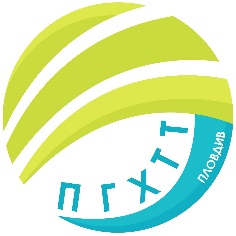 ПРОФЕСИОНАЛНА ГИМНАЗИЯ ПО ХРАНИТЕЛНИ ТЕХНОЛОГИИ ИТЕХНИКА – ГР. ПЛОВДИВe- mail: pghtt_plov@pghtt.net, http://pghtt.net/гр. Пловдив 4003, бул. „Васил Априлов” № 156, Директор: 032/95-28-38, Секретар: 032/95-50-18, Клас VIII б ГРАФИК ЗА КЛАСНИ И КОНТРОЛНИ РАБОТИI СРОК НА 2020/2021 УЧЕБНА ГОДИНА1. Предварително са нанесени датите за класни работи.2. Да не се предвиждат контролни работи в неучебните дни, посочени в графика на МОН, Кодекса на труда и плана на ПГХТТ, както следва:Ден на Независимостта – 22.09.2020г. Евакуация при пожар – 28.10.2020г.Спортен празник – 29.10.2020г.Есенна ваканция – 30.10.2020г. – 01.11.2020г. Коледна ваканция – 24.12.2020г. – 03.01.2021г.3.  За една и съща паралелка в една учебна седмица да не се предвиждат повече от две класни или контролни работи.4. За една и съща паралелка да не се провежда повече от една класна или една контролна работа в един учебен ден.КЛАСНИТЕ РЪКОВОДИТЕЛИ ДА ИЗПИШАТ В БЛАНКАТА ПРЕДМЕТИТЕ ОТ УЧИЛИЩНИЯ УЧЕБЕН ПЛАН И ДА СЪДЕЙСТВАТ НА ПРЕПОДАВАТЕЛИТЕ ЗА ТОЧНОТО СПАЗВАНЕ НА РАЗПРЕДЕЛЕНИЕТО НА КЛАСНИТЕ И КОНТРОЛНИТЕ РАБОТИ В СЪОТВЕТНИТЕ СЕДМИЦИ.инж. Людмила Ганчева,директор на ПГ по хранителни технологии и техника – гр. Пловдив	Учебен предметСептемвриОктомвриНоемвриДекемвриЯнуари	Учебен предметдата/часдата/часдата/часдата/часдата/часБългарски език и литература24.IX.2020г.1 час02.12.2020г.3 и 4 час/Кл./Математика12.XI.2020г.2 час07.12.2020г.6 час/Кл./ЧЕ – английски език21.IX.2020г.1 час26.X.2020г.1 час15.12.2020г.1 и 2 час/Кл./25.I.2021г.1 часИнформационни технологии29.I.2021г.6 часИстория и цивилизации01.X.2020г.5 час02.XI.2020г.5 часГеография и икономика28.IX.2020г.7 час14.XII.2020г.7 часФилософия10.XII.2020г.7 часБиология и здравно образование20.XI.2020г.1 час20.I.2021г.6 часФизика и астрономия25.XI.2020г.6 час22.I.2021г.1 часХимия и опазване на околната среда23.XI.2020г.4 час11.I.2021г.4 часПредприемачество13.X.2020г4 час